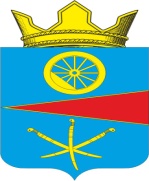 АДМИНИСТРАЦИЯ ТАЦИНСКОГО СЕЛЬСКОГО ПОСЕЛЕНИЯТацинского  района Ростовской  областиПОСТАНОВЛЕНИЕ07 мая 2018 г.                          №  93                                    ст. ТацинскаяРассмотрев заявление и предоставленные документы гр. Панкратовой Л.Н, заключение о результатах публичных слушаний от 07.05.2018 года, руководствуясь ст. 13 Устава муниципального образования «Тацинское сельское поселение», решением Собрания депутатов Тацинского сельского поселения от 28 сентября 2012 года «Об утверждении Правил землепользования и застройки Тацинского сельского поселения Тацинского района Ростовской области», решением Собрания депутатов Тацинского сельского поселения от 26 октября 2006 года № 51 «Об утверждении Порядка организации и проведения публичных слушаний в Тацинском сельском поселении» и в соответствии со ст. 39 Градостроительного кодекса РФ,-П О С Т А Н О В Л Я Ю:1. Предоставить гр. Панкратовой Любовь Николаевне правообладателю земельного участка, расположенного по адресу: Ростовская область, Тацинский район, ст. Тацинская, пл. Б.Революции, 11 (площадь 596 кв.м., КН 61:38:0010177:5), разрешение на отклонение от предельных параметров разрешенного строительства  (для строительства магазина): - разрешение на отклонение от предельных параметров разрешенного строительства - с учетом выхода на 4,40 м. за линию регулирования застройки пл. Б. Революции, ст. Тацинская, Ростовская область;- разрешение на отклонение от разрешенного нормативного значения отступа застройки от границы соседнего земельного участка, расположенного по адресу: Ростовская область, Тацинский район, ст. Тацинская, пл. Б.Революции, д. 9 – 2 м. при условии выполнения требований свода правил 4.13130.2013 «Системы противопожарной защиты. Ограничение распространения пожара на объектах защиты. Требования к объемно-планировочным и конструктивным решениям»;- разрешение на отклонение от разрешенного нормативного значения отступа застройки от границы соседнего земельного участка, расположенного по адресу: Ростовская область, Тацинский район, ст. Тацинская, пл. Б.Революции, д. 13 – 1 м. при условии выполнения требований свода правил 4.13130.2013 «Системы противопожарной защиты. Ограничение распространения пожара на объектах защиты. Требования к объемно-планировочным и конструктивным решениям».2. Контроль за исполнением настоящего постановления  оставляю за собой.Глава Администрации  Тацинскогосельского поселения                                                         А.С. ВакуличО предоставлении гр. Панкратовой Любовь Николаевне разрешения на отклонение от предельных параметров разрешенного строительства, реконструкции объектов капитального строительства по адресу: Ростовская область, Тацинской район, ст. Тацинская, пл. Борцов Революции,11